	Platba za stravu je v sume 1,48 €/1 jedlo (príma – tercia), resp. 1,59 €/1 jedlo (bilingválny odbor). Spôsoby úhrady: 1. trvalým bankovým príkazom (priemer. počet dní x poplatok) 20 x 1,48 € = 29,60 €, 20 x 1,59 € = 31,80 €,2. cez internetbanking mesačne, 3. jednorazovým bankovým prevodom za 5 mesiacov (5 x 29,60 €= 148 €, 5 x 31,80 € = 159 €). Platba za stravné sa uhrádza do 5. dňa v mesiaci na účet: IBAN: SK17 0900 0000 0050 2975 9806 (v mesiaci september do 12.09.2018).Ak žiak nebude mať vyplatenú stravu včas, nebude mu vydaný obed. Za neodobratú a včas neodhlásenú stravu sa finančná ani vecná náhrada neposkytuje. Odhlásiť- prihlásiť sa na stravu je možné 24 hodín vopred  na:mobil 0918 832 085 aj SMS, e-mail: sjgymes@gmail.com pri chorobe alebo inom naliehavom prípade do 8.00 hodín ráno. Žiak je povinný nosiť do ŠJ čipový kľúč/ ISIC kartu, na základe ktorých mu bude strava vydaná. Bez čipového kľúča/ ISIC karty mu bude strava vydaná až po 14.00 hod...................................................................................................................................................................................... 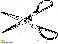 Zápisný lístokZáväzne prihlasujem svoje dieťa/ žiaka na stravovanie v ŠJ na školský rok 2018/2019Meno a priezvisko žiaka/ trieda ..................................................................................................................................................Bydlisko žiaka.............................................................................................................................................................................Meno a priezvisko matky / otca /zákonného zástupcu/ ...............................................................................................................Číslo tel.: ......................................................   Spôsob úhrady: .................................................................................................e-mail rodiča, na ktorý budú zasielané úhrady za obedy: ..........................................................................................................V Košiciach, dňa :								            .............................................	                                                                                                                                                   podpis zákonného zástupcu